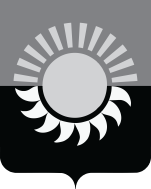 РОССИЙСКАЯ ФЕДЕРАЦИЯКемеровская областьМуниципальное образование – Осинниковский городской округАдминистрация Осинниковского городского округаПОСТАНОВЛЕНИЕ___________________                                                                                  № _________Об утверждении административного регламента предоставления муниципальной услуги «Зачисление в общеобразовательное учреждение»На основании Федерального закона от 27.07.2010 г. № 210-ФЗ «Об организации предоставления государственных и муниципальных услуг», Федерального закона от 06.10.2003 № 131-ФЗ «Об общих принципах организации местного самоуправления в Российской Федерации», Протокола заседания региональной комиссии по повышению качества и доступности предоставления государственных и муниципальных услуг в Кемеровской области - Кузбассе, включая организацию предоставления государственных и муниципальных услуг по принципу «одного окна», в том числе в государственном автономном учреждении «Уполномоченный многофункциональный центр предоставления государственных и муниципальных услуг на территории Кузбасса» от 29.01.2021 № 8, постановления администрации Осинниковского городского округа от 25.11.2020 г. № 815-нп «Об утверждении Перечня услуг, предоставляемых муниципальными учреждениями и другими организациями Осинниковского городского округа, в которых размещается муниципальное задание (заказ), подлежащих включению в реестр муниципальных услуг и предоставляемых в электронной форме» в целях повышения качества и доступности предоставления муниципальных услуг: 1. Утвердить административный регламент предоставления муниципальной услуги «Зачисление в общеобразовательное учреждение» согласно приложению к настоящему постановлению. 2. Признать утратившим силу постановление администрации Осинниковского городского округа от 24.12.2020 г. № 963-нп «Об утверждении административного регламента «Зачисление в общеобразовательное учреждение».3. Опубликовать настоящее постановление в городской общественно-политической  газете «Время и жизнь».4. Настоящее постановление вступает в силу с момента официального опубликования.5. Контроль за исполнением настоящего постановления возложить на заместителя Главы городского округа по социальным вопросам Е. В. Миллер, начальника Управления образования администрации Осинниковского городского округа Н. П. Цибину.Глава Осинниковскогогородского округа                                                                                                    И. В. Романов                                                 С постановлением ознакомлен,                                                                                 с возложением обязанностей согласен                                                                  Е. В.Миллер             С постановлением ознакомлен,                                                                                 с возложением обязанностей согласен                                                                  Н. П. Цибина        Д. Е. Тимофеева, 5-37-58                                                             Приложение                                                             к постановлению администрации Осинниковского                                                              городского округа «Об утверждении                                                               административного регламента предоставления                                                              муниципальной услуги «Зачисление в                                                              общеобразовательное учреждение»                                                                         от _____________ № ________Административный регламентпредоставления муниципальной услуги «Зачисление в образовательное учреждение»1. Общие положения1.1. Предмет регулирования административного регламента.Административный регламент предоставления муниципальной услуги «Зачисление в образовательное учреждение» (далее - административный регламент) - нормативный правовой акт, устанавливающий порядок предоставления и стандарт предоставления муниципальной услуги.Административный регламент разработан в целях повышения качества предоставления и доступности предоставления муниципальной услуги, создания комфортных условий для участников отношений, возникающих при предоставлении муниципальной услуги, определения сроков и последовательности действий (административных процедур) муниципальных учреждений начального общего, основного общего, среднего общего, дополнительного образования, подведомственных Управлению образования ОМСУ (далее - уполномоченные органы) при предоставлении муниципальной услуги в электронной форме.1.2. Круг заявителей.Граждане Российской Федерации, иностранные граждане и лица без гражданства, проживающие на территории муниципального образования, являющиеся родителями (законными представителями) детей в возрасте от 6 лет 6 месяцев при зачислении детей в уполномоченный орган (далее - заявители).Интересы заявителей могут представлять физические и юридические лица в соответствии с законодательством Российской Федерации (далее – представители).От имени физических лиц заявления могут подавать:родители  (законные представители) несовершеннолетних в возрасте до 14 лет;опекуны недееспособных граждан;представители, действующие в силу полномочий, основанных на доверенности или договоре.От имени юридического лица заявления могут подавать:лица, действующие в соответствии с законом, иными правовыми актами и учредительными документами без доверенности.Несовершеннолетний в возрасте от 14 до 18 лет может подать заявление самостоятельно (без согласия законных представителей).Полномочия родителей и усыновителей подтверждаются свидетельствами, выданными органами записи актов гражданского состояния в соответствии с Федеральным законом от 15.11.1997 № 143-ФЗ «Об актах гражданского состояния»: свидетельство о рождении несовершеннолетнего, свидетельство об усыновлении.Полномочия опекунов несовершеннолетних в возрасте до 14 лет и недееспособных граждан, попечителей несовершеннолетних в возрасте от 14 до 18 лет или ограниченных судом в дееспособности граждан подтверждаются соответствующим документом, выданным органом опеки и попечительства (пункт 1 статьи 34, пункт 1 статьи 35 Гражданского кодекса Российской Федерации) (далее - ГК РФ).В случае если лицу, нуждающемуся в опеке (попечительстве), в течение месяца не назначен опекун (попечитель), выполнение обязанностей опекунов (попечителей) временно возлагается на орган опеки и попечительства (пункт 1 статьи 35 ГК РФ).Недееспособным или не полностью дееспособным гражданам, помещенным под надзор в образовательные учреждения, медицинские организации, организации, оказывающие   социальные   услуги, или иные организации, в том числе в организации для детей-сирот и детей, оставшихся без попечения родителей, опекуны или попечители не назначаются. Исполнение обязанностей опекунов или попечителей возлагается на указанные организации (пункт 4 статьи 35 ГК РФ).1.3. Требования к порядку информирования о предоставлении муниципальной услуги.1.3.1. Информация по вопросам предоставления муниципальной услуги, сведений о ходе предоставления муниципальной услуги предоставляется:специалистом уполномоченного органа при непосредственном обращении заявителя в уполномоченный орган или посредством телефонной связи, в том числе путем размещения на официальном сайте уполномоченного органа в информационно-телекоммуникационной сети «Интернет» (далее – официальный сайт уполномоченного органа).путем размещения в федеральной государственной информационной системе «Единый портал государственных и муниципальных услуг (функций)» (далее – ЕПГУ), информационной системе Кемеровской области для предоставления государственных и муниципальных услуг (функций) (далее – РПГУ);путем размещения на информационном стенде в помещении уполномоченного органа, в информационных материалах (брошюры, буклеты, листовки, памятки);путем публикации информационных материалов в средствах массовой информации;посредством ответов на письменные обращения.1.3.2. Справочная информация о местонахождении, графике работы, контактных телефонах уполномоченного органа, адресе электронной почты уполномоченного органа размещена на официальном сайте образовательного учреждения (уполномоченного органа), в федеральной государственной информационной системе «Федеральный реестр государственных и муниципальных услуг (функций)» (далее – федеральный реестр), на ЕПГУ,РПГУ.1.3.3. Образовательное учреждение с целью проведения организованного приема детей в первый класс размещает на информационном стенде, на официальном сайте в сети "Интернет", информацию: о количестве мест в первых классах не позднее 10 календарных дней с момента издания распорядительного акта о закрепленной территории; о наличии свободных мест в первых классах для приема детей, не проживающих на закрепленной территории, не позднее 5 июля текущего года; постановление администрации городского округа об определении закрепленной территории муниципального образования образовательных учреждений за конкретными образовательными учреждениями, издаваемое не позднее 15 марта текущего года. 2. Стандарт предоставления муниципальной услуги2.1. Наименование муниципальной услуги «Зачисление в образовательное учреждение».2.2. Муниципальная услуга предоставляется образовательными учреждениями начального общего, основного общего, среднего общего, дополнительного образования, подведомственными Управлению образования ОМСУ, согласно приложению № 1 к административному регламенту. Заявитель вправе подать заявление о зачислении в образовательное учреждение почтовым отправлением или с помощью ЕПГУ,РПГУ (при наличии технической возможности)(приложение № 2 к регламенту)	Запрещается требовать от заявителя осуществления действий, в том числе согласований, необходимых для получения муниципальной услуги и связанных с обращением в иные государственные органы, органы местного самоуправления, организации, за исключением получения услуг, включенных в перечень услуг, которые являются необходимыми и обязательными для предоставления муниципальной услуги.2.3. Результат предоставления муниципальной услуги.Результатом муниципальной услуги является:зачисление в образовательное учреждение. мотивированный отказ в предоставлении муниципальной услуги. Результат предоставления муниципальной услуги может быть получен:в образовательном учреждении на бумажном носителе при личном обращении;почтовым отправлением;на ЕПГУ, РПГУ (при наличии технической возможности), в том числе в форме электронного документа, подписанного электронной подписью.2.4. Срок предоставления муниципальной услуги.Максимальный срок предоставления муниципальной услуги составляет 5 дней со дня регистрации письменного заявления.Прием заявлений о приеме на обучение в первый класс для детей, проживающих на закрепленной территории, а также имеющих право на первоочередной и преимущественный прием начинается 1 апреля и завершается 30 июня текущего года. Прием заявлений о приеме на обучение в первый класс для детей, не проживающих на закрепленной за образовательным учреждением территорией начинается 6 июля до момента заполнения свободных мест, но не позднее 5 сентября текущего года, а также для детей, проживающих на закрепленной территории, родители (законные представители) которых не подали заявление с необходимыми документами о приеме на обучение в первый класс до 30 июня текущего года. Проживающие в одной семье и имеющие общее место жительства дети имеют право преимущественного приема на обучение по основным общеобразовательным программам начального общего образования в муниципальные образовательные учреждения, в которых обучаются их братья и (или) сестры.Зачисление обучающихся для получения основного общего и среднего общего образования с углубленным изучением отдельных предметов или для профильного обучения осуществляется на основании протокола приемной комиссии по результатам индивидуального отбора и оформляется приказом руководителя образовательного учреждения  не позднее 10 дней до начала учебного года.2.5. Перечень нормативных правовых актов, регулирующих предоставление муниципальной услуги (с указанием их реквизитов и источников официального опубликования), размещен на официальном сайте образовательного учреждения, в федеральном реестре, на ЕПГУ, РПГУ.Уполномоченный орган обеспечивает размещение и актуализацию перечня нормативных правовых актов, регулирующих предоставление муниципальной услуги, на своем официальном сайте, а также в соответствующем разделе федерального реестра.2.6. Исчерпывающий перечень документов, необходимых в соответствии с законодательными или иными нормативными правовыми актами для предоставления муниципальной услуги, услуг, необходимых и обязательных для предоставления муниципальной услуги.2.6.1. Исчерпывающий перечень документов, необходимых для предоставления муниципальной услуги.Правила приема граждан в образовательное учреждение для обучения по основным общеобразовательным программам должны обеспечивать прием в указанные образовательные учреждения граждан, которые проживают на территории муниципального образования, закрепленной управлением образования за конкретным образовательным учреждением (далее - закрепленная территория), и имеющих право на получение общего образования.Заявитель обязан самостоятельно предоставить заявление в уполномоченный орган по форме согласно приложению № 2 к настоящему административному регламенту при предъявлении оригинала документа, удостоверяющего личность родителя (законного представителя), либо оригинала документа, удостоверяющего личность иностранного гражданина и лица без гражданства в Российской Федерации в соответствии со статьей 10 Федерального закона от 25.07.2002 № 115-ФЗ «О правовом положении иностранных граждан в Российской Федерации».В заявлении родителями (законными представителями) ребенка указываются следующие сведения: фамилия, имя, отчество (при наличии) ребенка; дата рождения ребенка; адрес места жительства и (или) адрес места пребывания ребенка; фамилия, имя, отчество (при наличии) родителя(ей) (законного(ых) представителя (ей) ребенка; адрес места жительства и (или) адрес места пребывания родителя(ей) (законного(ых) представителя(ей) ребенка; адрес (а) электронной почты, номер(а) телефона(ов) (при наличии) родителя(ей) (законного(ых) представителя(ей) ребенка; о наличии права первоочередного или преимущественного приема; о потребности ребенка в обучении по адаптированной образовательной программе и (или) в создании специальных условий для организации обучения и воспитания обучающегося с ограниченными возможностями здоровья в соответствии с заключением психолого-медико-педагогической комиссии (при наличии) или инвалида (ребенка инвалида) в соответствии с индивидуальной программой реабилитации; согласие родителя(ей) (законного(ых) представителя(ей) ребенка на обучение ребенка по адаптированной образовательной программе (в случае необходимости обучения ребенка по адаптированной образовательной программе); язык образования (в случае получения образования на родном языке из числа языков народов Российской Федерации или на иностранном языке); родной язык из числа языков народов Российской Федерации (в случае реализации права на изучение родного языка из числа языков народов Российской Федерации, в том числе русского языка как родного языка); государственный язык республики Российской Федерации (в случае предоставления общеобразовательным учреждением возможности изучения государственного языка республики Российской Федерации); факт ознакомления родителя(ей) (законного(ых) представителя(ей) ребенка с уставом, с лицензией на осуществление образовательной деятельности, со свидетельством о государственной аккредитации, с общеобразовательными программами и другими документами, регламентирующими организацию и осуществление образовательной деятельности, права и обязанности обучающихся; согласие родителя(ей) (законного(ых) представителя(ей) ребенка на обработку персональных данных.Заявление о зачислении в образовательное учреждение также может быть направлено в уполномоченный орган почтовым отправлением или в форме электронного документа через ЕПГУ, РПГУ (при наличии технической возможности), Заявителю предоставляется возможность получения бланка заявления в электронном виде с помощью ЕПГУ, РПГУ (в зависимости от выбора заявителя).Формирование запроса осуществляется посредством заполнения электронной формы запроса на ЕПГУ, РПГУ (при  наличии технической возможности) без необходимости дополнительной подачи запроса в какой-либо иной форме, при этом на ЕПГУ, РПГУ размещаются образцы заполнения электронной формы запроса.В случае, если заявление о зачислении в образовательное учреждение подается через представителя заявителя, также представляется документ, подтверждающий полномочия на осуществление действий от имени заявителя. В качестве документа, подтверждающего полномочия на осуществление действий от имени заявителя, представитель заявителя вправе представить:оформленную в соответствии с законодательством Российской Федерации доверенность (для физических лиц);оформленную в соответствии с законодательством Российской Федерации доверенность, заверенную печатью заявителя и подписанную руководителем заявителя или уполномоченным этим руководителем лицом (для юридических лиц);копию решения о назначении или об избрании, либо приказ о назначении физического лица на должность, в соответствии с которым такое физическое лицо обладает правом действовать от имени заявителя без доверенности.2.6.2. Для поступления в общеобразовательное учреждение представляются следующие документы:2.6.2.1. При личном обращении заявитель обязан самостоятельно предоставить к заявлению (согласно приложению 2 к настоящему административному регламенту) следующие документы:- родители (законные представители) детей, проживающих на закрепленной территории, для зачисления ребенка в первый класс дополнительно предъявляют оригинал свидетельства о рождении ребенка или документ, подтверждающий родство заявителя, свидетельство о регистрации ребенка по месту жительства или по месту пребывания на закрепленной территории или документ, содержащий сведения о регистрации ребенка по месту жительства или по месту пребывания на закрепленной территории;- родители (законные представители) детей, не проживающих на закрепленной территории, дополнительно предъявляют свидетельство о рождении ребенка;- родители (законные представители) детей, являющихся иностранными гражданами или лицами без гражданства, дополнительно предъявляют документ, подтверждающий родство заявителя (или законность представления прав ребенка), и документ, подтверждающий право заявителя на пребывание в Российской Федерации.Иностранные граждане и лица без гражданства все документы представляют на русском языке или вместе с заверенным в установленном порядке переводом на русский язык.- аттестат об основном общем образовании (для детей, поступающих в 10 класс).Копии предъявляемых при приеме документов хранятся в образовательных учреждениях на время обучения ребенка.Родители (законные представители) детей имеют право по своему усмотрению представлять другие документы.2.6.2.2. При почтовом направлении и направлении посредством информационно-телекоммуникационной сети «Интернет» к заявлению (согласно приложению 2 к настоящему административному регламенту) заявитель предоставляет самостоятельно следующие документы:- копию (сканированное изображение при электронном отправлении) свидетельства о рождении ребенка или иного документа, подтверждающего родство заявителя (для детей, поступающих в 1 класс), свидетельства о регистрации ребенка по месту жительства или по месту пребывания на закрепленной территории или документа, содержащего сведения о регистрации ребенка по месту жительства или по месту пребывания на закрепленной территории;родители (законные представители) детей, являющихся иностранными гражданами или лицами без гражданства, предъявляют копию (сканированное изображение при электронном отправлении) документа, подтверждающего родство заявителя (или законность представления прав ребенка), и документ, подтверждающий право заявителя на пребывание в Российской Федерации;копию (сканированное изображение при электронном отправлении) личного дела (кроме детей, поступающих в 1 класс);копию (сканированное изображение при электронном отправлении) ведомости об успеваемости по четвертям текущего учебного года и ведомости о текущей успеваемости в незаконченной четверти, заверенные печатью образовательного учреждения, из которого учащийся выбыл (для детей, прибывающих в течение учебного года);копию (сканированное изображение при электронном отправлении) аттестата об основном общем образовании (для детей, поступающих в 10 класс).Родители (законные представители) детей имеют право по своему усмотрению представлять другие документы.2.6.3. Для поступления в образовательное учреждение дополнительного образования представляются следующие документы:2.6.3.1. При личном обращении:Заявитель обязан самостоятельно предоставить следующие документы:- заявление в образовательное учреждение дополнительного образования по форме согласно приложению № 3 к настоящему административному регламенту;- копию и оригинал для сверки документа, удостоверяющего личность и полномочия заявителя;- копию и оригинал для сверки свидетельства о рождении ребенка (или паспорта при достижении возраста 14-ти лет);родители (законные представители) детей, являющихся иностранными гражданами или лицами без гражданства, предъявляют документ, подтверждающий родство заявителя (или законность представления прав ребенка), и документ, подтверждающий право заявителя на пребывание в Российской Федерации;справка от врача о состоянии здоровья с заключением о возможности заниматься в объединении дополнительного образования по избранному профилю.Иностранные граждане и лица без гражданства все документы представляют на русском языке или вместе с заверенным в установленном порядке переводом на русский язык;Заявитель имеет право по своему усмотрению представлять другие документы.2.6.3.2. При почтовом направлении и направлении посредством информационно-телекоммуникационной сети «Интернет» заявитель предоставляет самостоятельно:заявление в образовательное учреждение дополнительного образования по форме согласно приложению 3 к настоящему административному регламенту;копию (сканированное изображение при электронном отправлении) документа, удостоверяющего личность и полномочия заявителя;копию (сканированное изображение при электронном отправлении) свидетельства о рождении ребенка (или паспорта при достижении возраста 14-ти лет);копию (сканированное изображение при электронном отправлении) справки от врача о состоянии здоровья с заключением о возможности заниматься в объединении дополнительного образования по избранному профилю;родители (законные представители) детей, являющихся иностранными гражданами или лицами без гражданства, предъявляют документ, подтверждающий право заявителя на пребывание в Российской Федерации;Заявитель имеет право по своему усмотрению представлять другие документы, в том числе свидетельство о регистрации ребенка по месту жительства или по месту пребывания на закрепленной территории или документ, содержащий сведения о регистрации ребенка по месту жительства или по месту пребывания на закрепленной территории.2.7. Образовательное учреждение не вправе требовать от заявителя или его представителя:представления документов и информации или осуществления действий, представление или осуществление которых не предусмотрено нормативными правовыми актами, регулирующими отношения, возникающие в связи с предоставлением муниципальной услуги;представления документов и информации, которые находятся в распоряжении органов, предоставляющих государственные услуги, органов, предоставляющих муниципальные услуги, иных государственных органов, органов местного самоуправления либо подведомственных государственным органам или органам местного самоуправления организаций, участвующих в предоставлении муниципальной услуги, в соответствии с нормативными правовыми актами Российской Федерации, нормативными правовыми актами Кемеровской области - Кузбасса, муниципальными правовыми актами, за исключением документов, предусмотренных частью 6 статьи 7 Федерального закона от 27.07.2010 № 210-ФЗ«Об организации предоставления государственных и муниципальных услуг» (далее - Федерального закона от 27.07.2010 № 210-ФЗ)перечень документов;осуществления действий, в том числе согласований, необходимых для получения муниципальной услуги и связанных с обращением в иные государственные органы, органы местного самоуправления, организации, за исключением получения услуг и получения документов и информации, предоставляемых в результате предоставления таких услуг, включенных в Перечень услуг, которые являются необходимыми и обязательными для предоставления муниципальных услуг;представления документов и информации, отсутствие и (или) недостоверность которых не указывались при первоначальном отказе в приеме документов, необходимых для предоставления муниципальной услуги, либо в предоставлении муниципальной услуги, за исключением следующих случаев:- изменение требований нормативных правовых актов, касающихся предоставления муниципальной услуги, после первоначальной подачи заявления о предоставлении муниципальной услуги;- наличие ошибок в заявлении о предоставлении муниципальной услуги и документах, поданных заявителем после первоначального отказа в приеме документов, необходимых для предоставления муниципальной услуги, либо в предоставлении муниципальной услуги и не включенных в представленный ранее комплект документов;- истечение срока действия документов или изменение информации после первоначального отказа в приеме документов, необходимых для предоставления муниципальной услуги, либо в предоставлении муниципальной услуги.2.8. Исчерпывающий перечень оснований для отказа в приеме документов, необходимых для предоставления муниципальной услуги.Основаниями для отказа в приеме документов, необходимых для предоставления муниципальной услуги являются:непредъявление заявителем документа, удостоверяющего личность, полномочия (для представителя) на обращение за предоставлением муниципальной услуги;предоставление документов, содержащих исправления, ошибки, противоречивые сведения, зачеркнутые слова, неразборчивое написание текстов и иные неоговоренные исправления, не позволяющие сделать однозначный вывод о подлинности документов;предоставление заявителем неполного пакета документов;несоответствие представленного документа требованиям, предъявляемым законодательством Российской Федерации и регламентом;заявление не содержит подписи и указания фамилии, имени, отчества заявителя.2.9. Исчерпывающий перечень оснований для приостановления и (или) отказа в предоставлении муниципальной услуги.Приостановление и отказ в предоставлении муниципальной услуги законодательством Российской Федерации не предусмотрены. Основанием для отказа в предоставлении муниципальной услуги является отсутствие в уполномоченном органе свободных мест, за исключением случаев, предусмотренных частями 5 и 6 статьи 67 и статьей 88 Федерального закона от 29.12.2012 № 273-ФЗ «Об образовании в Российской Федерации.В случае отказа, уполномоченный орган направляет заявителю мотивированное (обоснованное) уведомление об отказе. Направление уведомления об отказе осуществляется посредством электронной почты, по почтовому адресу и/или с использованием ЕПГУ, РПГУ (при наличии технических возможностей) способом указанным заявителем.2.10. Перечень услуг, необходимых и обязательных для предоставления муниципальной услуги, в том числе сведения о документе (документах), выдаваемом (выдаваемых) организациями, участвующими в предоставлении муниципальной услуги.Услуги, которые являются необходимыми и обязательными для предоставления муниципальной услуги, отсутствуют.2.11. Порядок, размер и основания взимания государственной пошлины или иной платы за предоставление муниципальной услуги.Предоставление муниципальной услуги осуществляется бесплатно.2.12. Порядок, размер и основания взимания платы за предоставление услуг, необходимых и обязательных для предоставления муниципальной услуги, включая информацию о методиках расчета размера такой платы.Услуги, которые являются необходимыми и обязательными для предоставления муниципальной услуги, отсутствуют.2.13. Максимальный срок ожидания в очереди при подаче запроса о предоставлении муниципальной услуги, услуги организации, участвующей в ее предоставлении, и при получении результата предоставления таких услуг не должен превышать 15 минут.2.14. Срок и порядок регистрации запроса заявителя о предоставлении муниципальной услуги, услуги организации, участвующей в ее представлении, в том числе в электронной форме.Заявление, представленное заявителем лично либо его представителем, регистрируется в установленном порядке в уполномоченном органе в течение 1 рабочего дня с даты поступления такого заявления.Заявление, поступившее в электронной форме на ЕПГУ, РПГУ (при наличии технической возможности), регистрируется в установленном порядке уполномоченным органом в день его поступления в случае отсутствия автоматической регистрации запросов на ЕПГУ, РПГУ. Заявление, поступившее в нерабочее время, регистрируется в первый рабочий день.2.15. Требования к помещениям, в которых предоставляется муниципальная услуга, к залу ожидания, местам для заполнения запросов о предоставлении муниципальной услуги, информационным стендам с образцами их заполнения и перечнем документов, необходимых для предоставления муниципальной услуги, в том числе к обеспечению доступности для инвалидов указанных объектов в соответствии с законодательством Российской Федерации о социальной защите инвалидов.2.15.1. Помещения уполномоченного органа для предоставления муниципальной услуги размещаются на первом этаже здания, оборудованного отдельным входом, либо в отдельно стоящем здании для свободного доступа заявителей. Передвижение по помещениям уполномоченного органа, в которых проводится прием заявления и документов, не должно создавать затруднений для лиц с ограниченными возможностями здоровья.При расположении помещения уполномоченного органа на верхнем этаже специалисты уполномоченного органа обязаны осуществлять прием заявителей на первом этаже, если по состоянию здоровья заявитель не может подняться по лестнице.На территории, прилегающей к зданию уполномоченного органа, организуются места для парковки автотранспортных средств, в том числе места для парковки автотранспортных средств инвалидов (не менее 10 процентов мест, но не менее одного места), доступ заявителей к парковочным местам является бесплатным.Помещение уполномоченного органа для приема заявителей оборудуется информационными стендами, на которых размещается форма заявления с образцом ее заполнения и перечень документов, необходимых для предоставления муниципальной услуги.Помещения, в которых осуществляются действия по предоставлению муниципальной услуги, обеспечиваются компьютерами, средствами связи, включая доступ к информационно - телекоммуникационной сети «Интернет», оргтехникой, канцелярскими принадлежностями, информационными и справочными материалами, наглядной информацией, стульями и столами, средствами пожаротушения и оповещения о возникновении чрезвычайной ситуации, доступом к региональной системе межведомственного электронного взаимодействия, а также обеспечивается доступность для инвалидов к указанным помещениям в соответствии с законодательством Российской Федерации о социальной защите инвалидов.Зал ожидания, места для заполнения запросов и приема заявителей оборудуются стульями, и (или) кресельными секциями, и (или) скамьями.Информационные материалы, предназначенные для информирования заявителей о порядке предоставления муниципальной услуги, размещаются на информационных стендах, расположенных в местах, обеспечивающих доступ к ним заявителей, и обновляются при изменении действующего законодательства, регулирующего предоставление муниципальной услуги, и справочных сведений.Информационные стенды должны располагаться в месте, доступном для просмотра (в том числе при большом количестве посетителей).2.15.2. Для обеспечения доступности получения муниципальной услуги маломобильными группами населения здания и сооружения, в которых оказывается услуга, оборудуются согласно нормативным требованиям, утвержденным приказом Минстроя России от 14.11.2016 № 798/пр «Об утверждении СП 59.13330 «СНиП 35-01-2001 Доступность зданий и сооружений для маломобильных групп населения»».В кабинете по приему маломобильных групп населения имеется медицинская аптечка, питьевая вода. При необходимости сотрудник уполномоченного органа, осуществляющий прием, может вызвать карету неотложной скорой помощи.При обращении гражданина с нарушениями функций опорно-двигательного аппарата работники образовательного учреждения предпринимают следующие действия:открывают входную дверь и помогают гражданину беспрепятственно посетить здание уполномоченного органа, а также заранее предупреждают о существующих барьерах в здании;выясняют цель визита гражданина и сопровождают его в кабинет по приему заявления; помогают гражданину сесть на стул или располагают кресло-коляску у стола напротив специалиста, осуществляющего прием;сотрудник образовательного учреждения, осуществляющий прием, принимает гражданина вне очереди, консультирует, осуществляет прием заявления с необходимыми документами, оказывает помощь в заполнении бланков, копирует документы;по окончании предоставления муниципальной услуги сотрудник образовательного учреждения, осуществляющий прием, помогает гражданину выйти (выехать) из кабинета, открывает двери, сопровождает гражданина до выхода из здания, и помогает покинуть здание; передает гражданина сопровождающему лицу или по его желанию вызывает автотранспорт и оказывает содействие при его посадке.При обращении граждан с недостатками зрения работники уполномоченного органа предпринимают следующие действия:сотрудник образовательного учреждения, осуществляющий прием, принимает гражданина вне очереди, помогает сориентироваться, сесть на стул, консультирует, вслух прочитывает документы и далее по необходимости производит их выдачу. При общении с гражданином с недостатками зрения необходимо общаться непосредственно с ним самим, а не с сопровождающим его лицом, в беседе пользоваться обычной разговорной лексикой, в помещении не следует отходить от него без предупреждения;сотрудник образовательного учреждения оказывает помощь в заполнении бланков, копирует необходимые документы. Для подписания заявления подводит лист к авторучке гражданина, помогает сориентироваться и подписать бланк. При необходимости выдаются памятки для слабовидящих с крупным шрифтом;по окончании предоставления муниципальной услуги сотрудник образовательного учреждения, осуществляющий прием, помогает гражданину встать со стула, выйти из кабинета, открывает двери, сопровождает гражданина к выходу из здания, и провожает на улицу, заранее предупредив посетителя о существующих барьерах в здании, передает гражданина сопровождающему лицу или по его желанию вызывает автотранспорт.При обращении гражданина с дефектами слуха работники образовательного учреждения предпринимают следующие действия:сотрудник образовательного учреждения, осуществляющий прием граждан с нарушением слуха, обращается непосредственно к нему, спрашивает о цели визита и дает консультацию размеренным, спокойным темпом речи, при этом смотрит в лицо посетителя, говорит ясно, слова дополняет понятными жестами, возможно общение в письменной форме либо через переводчика жестового языка (сурдопереводчика);сотрудник образовательного учреждения, осуществляющий прием, оказывает помощь и содействие в заполнении бланков заявлений, копирует необходимые документы.2.16. Показатели доступности и качества муниципальной услуги.2.16.1. Основными показателями доступности и качества предоставления муниципальной услуги являются:расположенность помещений образовательного учреждения, предназначенных для предоставления муниципальной услуги, в зоне доступности к основным транспортным магистралям;степень информированности заявителя о порядке предоставления муниципальной услуги (доступность информации о муниципальной услуге, возможность выбора способа получения информации);возможность выбора заявителем форм обращения за получением муниципальной услуги;доступность обращения за предоставлением муниципальной услуги, в том числе для лиц с ограниченными возможностями здоровья;своевременность предоставления муниципальной услуги в соответствии со стандартом ее предоставления;соблюдение сроков предоставления муниципальной услуги и сроков выполнения административных процедур при предоставлении муниципальной услуги;возможность получения информации о ходе предоставления муниципальной услуги;отсутствие обоснованных жалоб со стороны заявителя по результатам предоставления муниципальной услуги;открытый доступ для заявителей к информации о порядке и сроках предоставления муниципальной услуги, порядке обжалования действий (бездействия) уполномоченного органа, руководителя уполномоченного органа либо специалиста уполномоченного органа;наличие необходимого и достаточного количества специалистов образовательного учреждения, а также помещений образовательного учреждения, в которых осуществляется прием заявлений и документов от заявителей.2.16.2. Образовательным учреждением обеспечивается создание инвалидам и иным маломобильным группам населения следующих условий доступности муниципальной услуги в соответствии с требованиями, установленными законодательными и иными нормативными правовыми актами:оказание инвалидам помощи, необходимой для получения в доступной для них форме информации о правилах предоставления муниципальной услуги, в том числе об оформлении необходимых для получения муниципальной услуги документов, о совершении ими других необходимых для получения муниципальной услуги действий;предоставление муниципальной услуги инвалидам по слуху, при необходимости, с использованием русского жестового языка, включая обеспечение допуска в помещение сурдопереводчика, тифлосурдопереводчика;оказание помощи инвалидам в преодолении барьеров, мешающих получению муниципальной услуги наравне с другими лицами.2.16.3. При предоставлении муниципальной услуги взаимодействие заявителя со специалистом образовательного учреждения осуществляется при личном обращении заявителя:для получения информации по вопросам предоставления муниципальной услуги;для подачи заявления и документов;для получения информации о ходе предоставления муниципальной услуги;для получения результата предоставления муниципальной услуги.Продолжительность взаимодействия заявителя со специалистом уполномоченного органа не может превышать 15 минут.2.17. Иные требования, в том числе учитывающие особенности предоставления муниципальной услуги по экстерриториальному принципу и особенности предоставления муниципальной услуги в электронной форме.2.17.1.Заявитель вправе обратиться за предоставлением муниципальной услуги и подать документы, указанные в пункте 2.6 настоящего административного регламента,  при наличии технической возможности в электронной форме через ЕПГУ, РПГУ (при наличии технической возможности) с использованием электронных документов, подписанных электронной подписью в соответствии с требованиями Федерального законаот 06.04.2011 № 63-ФЗ «Об электронной подписи».Образовательное учреждение обеспечивает информирование заявителей о возможности получения  муниципальной услуги через ЕПГУ, РПГУ. Обращение за услугой через ЕПГУ, РПГУ осуществляется путем заполнения интерактивной формы заявления (формирования запроса о предоставлении муниципальной услуги, содержание которого соответствует требованиям формы заявления, установленной настоящим административным регламентом) (далее - запрос). Обращение заявителя в образовательное учреждение указанным способом обеспечивает возможность направления и получения однозначной и конфиденциальной информации, а также промежуточных сообщений и ответной информации в электронном виде с использованием электронной подписи в порядке, предусмотренном законодательством Российской Федерации. 2.17.2. При предоставлении муниципальной услуги в электронной форме посредством ЕПГУ, РПГУ (при наличии технической возможности)заявителю обеспечивается:получение информации о порядке и сроках предоставления муниципальной услуги;запись на прием в образовательное учреждение для подачи заявления и документов; формирование запроса; прием и регистрация образовательное учреждение запроса и документов;получение результата предоставления муниципальной услуги;получение сведений о ходе выполнения запроса;осуществление оценки качества предоставления муниципальной услуги;досудебное (внесудебное) обжалование решений и действий (бездействия) уполномоченного органа, руководителя образовательного учреждения либо специалиста образовательного учреждения.2.17.3. При формировании запроса в электронном виде (при наличии технической возможности) заявителю обеспечивается:возможность копирования и сохранения запроса и иных документов, необходимых для предоставления услуги;возможность печати на бумажном носителе копии электронной формы запроса;сохранение ранее введенных в электронную форму запроса значений в любой момент по желанию пользователя, в том числе при возникновении ошибок ввода и возврате для повторного ввода значений в электронную форму запроса;заполнение полей электронной формы запроса до начала ввода сведений заявителем с использованием сведений, размещенных в федеральной государственной информационной системе «Единая система идентификации и аутентификации в инфраструктуре, обеспечивающей информационно-технологическое взаимодействие информационных систем, используемых для предоставления государственных и муниципальных услуг в электронной форме» (далее - единая система идентификации и аутентификации), и сведений, опубликованных на ЕГПУ, РПГУ, в части, касающейся сведений, отсутствующих в единой системе идентификации и аутентификации;возможность вернуться на любой из этапов заполнения электронной формы запроса без потери ранее введенной информации;возможность доступа заявителя на ЕГПУ, РПГУ к ранее поданным им запросам.При направлении запроса используется простая электронная подпись, при условии, что личность заявителя установлена при активации учетной записи.Запрос и иные документы, необходимые для предоставления муниципальной услуги, подписанные простой электронной подписью и поданные заявителем, признаются равнозначными запросу и иным документам, подписанным собственноручной подписью и представленным на бумажном носителе.Образовательное учреждение обеспечивает прием документов, необходимых для предоставления муниципальной услуги, и регистрацию запроса без необходимости повторного представления заявителем таких документов на бумажном носителе, если иное не установлено федеральными законами и принимаемыми в соответствии с ними актами Правительства Российской Федерации, законами Кемеровской области - Кузбасса и принимаемыми в соответствии с ними актами Правительства Кемеровской области - Кузбасса.Предоставление муниципальной услуги начинается с момента приема и регистрации уполномоченным органом электронных документов, необходимых для предоставления услуги3. Состав, последовательность и сроки выполненияадминистративных процедур, требования к порядкуих выполнения, в том числе особенности выполненияадминистративных процедур в электронной форме 3.1. Предоставление муниципальной услуги включает в себя следующие административные процедуры:прием и регистрация заявления и документов на предоставление муниципальной услуги;принятие решения о зачислении или об отказе в зачислении в образовательное учреждение;направление ответа заявителю.3.1.1. Прием и регистрация заявления и документов на предоставление муниципальной услуги. Основанием для начала предоставления муниципальной услуги является личное обращение заявителя или представителя в образовательное учреждение с заявлением по форме, согласно приложениям 2, 3 настоящего административного регламента и необходимыми документами; поступление заявления и копий документов почтовым отправлением; в электронной форме через ЕПГУ,РПГУ (при наличии технической возможности).3.1.1.1. При личном обращении заявителя в образовательное учреждение специалист образовательного учреждения, ответственный за прием и выдачу документов: устанавливает личность заявителя на основании документа, удостоверяющего его личность, представителя заявителя - на основании документов, удостоверяющих его личность и полномочия (в случае его обращения);проверяет срок действия документа, удостоверяющего его личность и соответствие данных документа, удостоверяющего личность, данным, указанным в заявлении о зачислении образовательное учреждение и приложенных к нему документах.В ходе приема документов от заявителя специалист, ответственный за прием и выдачу документов, удостоверяется, что:текст в заявлении о зачислении в образовательное учреждение поддается прочтению;в заявлении о зачислении в образовательное учреждение указаны фамилия, имя, отчество (последнее - при наличии) физического лица либо наименование юридического лица;заявление о зачислении в образовательное учреждение подписано уполномоченным лицом;приложены документы, необходимые для предоставления муниципальной услуги.Если представленные копии указанных документов нотариально не заверены (и их нотариальное заверение не предусмотрено федеральным законом), специалист, осуществляющий прием документов, сравнив копии документов с их оригиналами, выполняет на таких копиях надпись об их соответствии оригиналам, заверяет своей подписью с указанием фамилии и инициалов.При наличии оснований для отказа в приеме документов и оснований  для отказа в предоставлении муниципальной услуги заявителю выдается письменный мотивированный отказ в приеме документов и зачислении в образовательное учреждение.По результатам административной процедуры по приему документов специалист образовательного учреждения регистрирует заявление, формирует дело заявителя и передает его для принятия решения о зачислении или отказе в зачислении в уполномоченный орган.Максимальный срок выполнения административной процедуры по приему и регистрации заявления о зачислении в образовательное учреждение и приложенных к нему документов составляет 1 рабочий день.Критерий принятия решения: поступление и регистрация заявления о зачислении в образовательное учреждение и приложенных к нему документов.Результатом административной процедуры является прием и регистрация заявления о зачислении в образовательное учреждение и приложенных к нему документов.Информация о приеме заявления о зачислении в образовательное учреждение и приложенных к нему документов фиксируется в установленном порядке, в том числе в системе электронного документооборота (при  наличии технической возможности) уполномоченного органа.3.1.1.2. При направлении заявителем заявления и документов в образовательное учреждение посредством почтовой связи специалист образовательного учреждения, ответственный за прием и выдачу документов: проверяет правильность адресности корреспонденции. Ошибочно (не по адресу) присланные письма возвращаются в организацию почтовой связи невскрытыми;вскрывает конверты, проверяет наличие в них заявления и документов, обязанность по предоставлению которых возложена на заявителя;проверяет, что заявление не исполнено карандашом, написано разборчиво, фамилии, имена, отчества (при наличии), наименование, адрес места жительства, адрес местонахождения, написаны полностью, подлинность подписи заявителя засвидетельствованной в установленном законодательством порядке;проводит первичную проверку представленных копий документов, их соответствие действующему законодательству, а также проверяет, что указанные копии заверены в установленном законодательством порядке;проверяет, что копии документов не имеют серьезных повреждений, наличие которых не позволяет однозначно истолковать их содержание, отсутствуют подчистки, приписки, зачеркнутые слова, исправления.Максимальный срок выполнения административной процедуры по приему и регистрации заявления о зачислении в образовательное учреждение и приложенных к нему документов составляет 1 рабочий день.Критерий принятия решения: поступление и регистрация заявления о зачислении в образовательное учреждение и приложенных к нему документов.Результатом административной процедуры является прием и регистрация заявления о зачислении в образовательное учреждение и приложенных к нему документов.Информация о приеме заявления о зачислении в образовательное учреждение и приложенных к нему документов фиксируется в установленном порядке, в том числе в системе электронного документооборота (при  наличии технической возможности) уполномоченного органа.3.1.1.3. Прием и регистрация заявления о зачислении в образовательное учреждение и приложенных к нему документов в форме электронных документов.При направлении заявления о зачислении в образовательное учреждение в электронной форме (при наличии технической возможности) заявителю необходимо заполнить на ЕПГУ, РПГУ электронную форму запроса на предоставление муниципальной услуги, прикрепить к заявлению в электронном виде документы, необходимые для предоставления муниципальной услуги (при наличии).На ЕПГУ, РПГУ размещается образец заполнения электронной формы заявления (запроса).Форматно-логическая проверка сформированного заявления (запроса) осуществляется автоматически после заполнения заявителем каждого из полей электронной формы запроса. При выявлении некорректно заполненного поля электронной формы запроса заявитель уведомляется о характере выявленной ошибки и порядке ее устранения посредством информационного сообщения непосредственно в электронной форме запроса.Специалист, ответственный за прием и выдачу документов, при поступлении заявления и документов в электронном виде: проверяет электронные образы документов на отсутствие компьютерных вирусов и искаженной информации; регистрирует документы в установленном порядке, в том числе в системе электронного документооборота (при наличии технической возможности) уполномоченного органа; формирует и направляет заявителю электронное уведомление через ЕПГУ, РПГУ о получении и регистрации от заявителя заявления (запроса) и копий документов, в случае отсутствия технической возможности автоматического уведомления заявителя через ЕПГУ, РПГУ;направляет поступивший пакет документов в электронном виде руководителю образовательного учреждения.Максимальный срок выполнения административной процедуры по приему и регистрации заявления о зачислении в образовательное учреждение и приложенных к нему документов в форме электронных документов составляет 1 рабочий день.Критерий принятия решения: поступление и регистрация заявления о зачислении в образовательное учреждение и приложенных к нему документов.Результатом административной процедуры является прием и регистрация заявления о зачислении в образовательное учреждение и приложенных к нему документов.Информация о приеме заявления о зачислении в образовательное учреждение и приложенных к нему документов фиксируется в установленном порядке, в том числе в системе электронного документооборота (при  наличии технической возможности) уполномоченного органа.3.1.2. Принятие решения о зачислении или об отказе в зачислении в уполномоченный органОснованием для начала административной процедуры является получение заявления о зачислении в образовательное учреждение после процедуры регистрации.При принятии решения о зачислении в образовательное учреждение, должностное лицо образовательного учреждения:осуществляет проверку представленных заявителем документов на полноту и правильность их оформления;издает приказ о зачислении ребенка заявителя в образовательное учреждение либо отказывает в предоставлении муниципальной услуги. Максимальный срок подготовки приказа о зачислении не должен превышать одного рабочего дня с момента решения о зачислении ребенка в образовательное учреждение.При приеме в первый класс руководитель общеобразовательного учреждения издает распорядительный акт о приеме на обучение детей в течение 3 рабочих дней после завершения приема заявлений о приеме на обучение в первый класс. Критерий принятия решения: принятие решения о зачислении в образовательное учреждение либо отказ в зачислении.Результатом административной процедуры является зачисление ребенка в образовательное учреждение либо отказ в зачислении в случаях предусмотренных пунктом 2.9 настоящего административного регламента.3.1.3.Направление ответа заявителю.Основанием для начала административной процедуры является принятие решения о зачислении в образовательное учреждение или отказ в зачислении.Направление ответа заявителю осуществляется специалистом образовательного учреждения в письменной форме лично, по почте, по телефону либо посредством информационно-телекоммуникационной сети «Интернет», способом, выбранным заявителем. В случае отказа в зачислении заявителю направляется уведомление с указанием причины отказа.Ответ регистрируется в книге учета исходящей корреспонденции образовательного учрежденияКритерий принятия решения: направление заявителю решения о зачислении в образовательное учреждение либо отказ в зачислении.Результатом административной процедуры является направление заявителю решения о зачислении в образовательное учреждение либо отказ в зачислении.3.2. Порядок исправления допущенных опечаток и ошибок в выданных в результате предоставления муниципальной услуги документах.Основанием для начала административной процедуры является представление заявителем в образовательное учреждение заявления по форме согласно приложению № 4 к настоящему административному регламенту об исправлении ошибок и опечаток в документах, выданных в результате предоставления муниципальной услуги.К заявлению помимо документов, являющихся основанием для исправления ошибки (опечатки), заявитель прикладывает оригинал документа – результата предоставления муниципальной услуги на бумажном носителе (при наличии).     Должностное лицо образовательного учреждения, ответственное за предоставление муниципальной услуги, рассматривает заявление, представленное (направленное) заявителем, и проводит проверку указанных в заявлении и документах сведений в срок, не превышающий 2 рабочих дня с даты регистрации соответствующего заявления.Критерием принятия решения по административной процедуре является наличие или отсутствие таких опечаток и (или) ошибок. В случае выявления допущенных опечаток и (или) ошибок в выданных в результате предоставления муниципальной услуги документах должностное лицо образовательного учреждения, ответственное за предоставление муниципальной услуги, осуществляет исправление и замену указанных документов в срок, не превышающий 5 рабочих дней с момента регистрации соответствующего заявления. В случае отсутствия опечаток и (или) ошибок в документах, выданных в результате предоставления муниципальной услуги, должностное лицо образовательного учреждения, ответственное за предоставление муниципальной услуги, письменно сообщает заявителю об отсутствии таких опечаток и (или) ошибок в срок, не превышающий 5 рабочих дней с момента регистрации соответствующего заявления.Заявление об исправлении ошибок и опечаток в документах, выданных
в результате предоставления муниципальной услуги, может быть представлено заявителем в электронной форме, в том числе через ЕГПУ, РПГУ (при наличии технической возможности).В случае подачи такого заявления через ЕГПУ, РПГУ, исправленный документ в электронном виде или скан документа на бумажном носителе, документ, информирующий об исправлении ошибки в выданных в результате предоставления государственной услуги документах или уведомление об отсутствии ошибки (ошибок) в выданных в результате предоставления государственной услуги документах, размещается в личном кабинете заявителя на ЕГПУ, РПГУ.Результатом административной процедуры является выдача (направление) заявителю исправленного взамен ранее выданного документа, являющегося результатом предоставления муниципальной услуги, или сообщение об отсутствии таких опечаток и (или) ошибок.4. Формы контроля за предоставлением муниципальной услуги4.1. Порядок осуществления текущего контроля за соблюдением и исполнением ответственными должностными лицами положений настоящего административного регламента и иных нормативных правовых актов, устанавливающих требования к предоставлению муниципальной услуги, а также принятием решений ответственными лицами.Текущий контроль за соблюдением и исполнением должностными лицами образовательного учреждения учета положений данного административного регламента и иных нормативных правовых актов, устанавливающих требования к предоставлению муниципальной услуги, а также принятием ими решений (далее - текущий контроль деятельности) осуществляет руководитель образовательного учреждения.Текущий контроль осуществляется путем проведения проверок соблюдения и исполнения должностными лицами и сотрудниками положений настоящего административного регламента и иных нормативных правовых актов, устанавливающих требования к предоставлению муниципальной услуги.4.2. Порядок и периодичность осуществления плановых и внеплановых проверок полноты и качества предоставления муниципальной услуги, в том числе порядок и формы контроля за полнотой и качеством предоставления муниципальной услуги.Контроль за полнотой и качеством предоставления муниципальной услуги включает в себя проведение проверок, выявление и устранение нарушений прав заявителей, принятие решений и подготовку ответов на их обращения, содержащие жалобы на действия (бездействие) сотрудников.Проверки полноты и качества предоставления муниципальной услуги осуществляются на основании локальных актов органа местного самоуправления.Проверки могут быть плановыми и внеплановыми. Порядок и периодичность плановых проверок устанавливаются руководителем образовательного учреждения. При проверке рассматриваются все вопросы, связанные с предоставлением муниципальной услуги (комплексные проверки), или отдельные вопросы (тематические проверки).Внеплановые проверки проводятся для проверки факта устранения ранее выявленных нарушений, а также в случае получения жалоб на действия (бездействие) сотрудников. Проверки также проводятся по конкретному обращению заявителя.Периодичность осуществления плановых проверок – не реже одного раза в квартал.4.3. Ответственность муниципальных служащих органа местного самоуправления и должностных лиц муниципальных учреждений, уполномоченных органом местного самоуправления на предоставление муниципальной услуги, за решения и действия (бездействие), принимаемые (осуществляемые) в ходе предоставления муниципальной услуги.По результатам проверок в случае выявления нарушений положений настоящего административного регламента и иных нормативных правовых актов, устанавливающих требования к предоставлению муниципальной услуги, виновные сотрудники и должностные лица несут ответственность в соответствии с законодательством Российской Федерации.Сотрудники, ответственные за прием заявлений и документов, несут персональную ответственность за соблюдение сроков и порядка приема и регистрации документов.Сотрудники, ответственные за подготовку документов, несут персональную ответственность за соблюдение сроков и порядка оформления документов.Сотрудники, ответственные за выдачу (направление) документов, несут персональную ответственность за соблюдение порядка выдачи (направления) документов.Должностное лицо, подписавшее документ, сформированный по результатам предоставления муниципальной услуги, несет персональную ответственность за правомерность принятого решения и выдачи (направления) такого документа лицу, представившему (направившему) заявление.Персональная ответственность сотрудников и должностных лиц закрепляется в их должностных инструкциях в соответствии с требованиями законодательства Российской Федерации.4.4. Положения, характеризующие требования к порядку и формам контроля за предоставлением муниципальной услуги, в том числе со стороны граждан, их объединений и организаций.Контроль за исполнением данного административного регламента со стороны граждан, их объединений и организаций является самостоятельной формой контроля и осуществляется путем направления обращений в администрацию муниципального образования Кемеровской области - Кузбасса, а также путем обжалования действий (бездействия) и решений, осуществляемых (принятых) в ходе исполнения настоящего административного регламента.Граждане, их объединения и организации вправе направлять замечания и предложения по улучшению качества и доступности предоставления муниципальной услуги.5. Досудебный (внесудебный) порядок обжалования решенийи действий (бездействия) органа, предоставляющегомуниципальную услугу, МФЦ, организаций, а такжеих должностных лиц, муниципальных служащих, работников5.1. Информация для заявителя о его праве подать жалобу на решение и (или) действие (бездействие) органа местного самоуправления и (или) его должностных лиц, муниципальных служащих, а также должностных лиц образовательного учреждения, предоставляющих муниципальную услугу (далее - жалоба).Заявители имеют право подать жалобу на решение и (или) действие (бездействие) органа местного самоуправления и (или) ее должностных лиц, муниципальных служащих, а также должностных лиц образовательного учреждения, предоставляющих муниципальную услугу.Информация для Заявителей об их праве на досудебное (внесудебное) обжалование решений, действий (бездействия), принятых (осуществляемых) в ходе предоставления муниципальной услуги, размещается на ЕПГУ, РПГУ. 5.2. Предмет жалобы.Предметом жалобы являются решения и действия (бездействие) органа местного самоуправления, должностного лица органа местного самоуправления, муниципального служащего, либо должностного лица образовательного учреждения.Заявитель может обратиться с жалобой, в том числе в следующих случаях:нарушение срока регистрации запроса о предоставлении муниципальной услуги;нарушение срока предоставления муниципальной услуги;требование у заявителя документов или информации либо осуществления действий, предоставление или осуществление которых не предусмотрено нормативными правовыми актами Российской Федерации, нормативными правовыми актами Кемеровской области - Кузбасса, муниципальными правовыми актами для предоставления муниципальной услуги;отказ в приеме документов, предоставление которых предусмотрено нормативными правовыми актами Российской Федерации, нормативными правовыми актами Кемеровской области - Кузбасса, муниципальными правовыми актами для предоставления муниципальной услуги, у заявителя;отказ в предоставлении муниципальной услуги, если основания отказа не предусмотрены федеральными законами и принятыми в соответствии с ними иными нормативными правовыми актами Российской Федерации, законами и иными нормативными правовыми актами Кемеровской области - Кузбасса, муниципальными правовыми актами;затребование с заявителя при предоставлении муниципальной услуги платы, не предусмотренной нормативными правовыми актами Российской Федерации, нормативными правовыми актами Кемеровской области - Кузбасса, муниципальными правовыми актами;отказ органа, предоставляющего муниципальную услугу, должностного лица органа, предоставляющего муниципальную услугу, в исправлении допущенных ими опечаток и ошибок в выданных в результате предоставления муниципальной услуги документах либо нарушение установленного срока таких исправлений;нарушение срока или порядка выдачи документов по результатам предоставления муниципальной услуги;приостановление предоставления муниципальной услуги, если основания приостановления не предусмотрены федеральными законами и принятыми в соответствии с ними иными нормативными правовыми актами Российской Федерации, законами и иными нормативными правовыми актами Кемеровской области - Кузбасса, муниципальными правовыми актами;Жалоба должна содержать:наименование органа, предоставляющего муниципальную услугу, должностного лица органа, предоставляющего муниципальную услугу, либо муниципального служащего, решения и действия (бездействие) которых обжалуются;фамилию, имя, отчество (последнее - при наличии), сведения о месте жительства заявителя - физического лица либо наименование, сведения о месте нахождения заявителя - юридического лица, а также номер (номера) контактного телефона, адрес (адреса) электронной почты (при наличии) и почтовый адрес, по которым должен быть направлен ответ заявителю;сведения об обжалуемых решениях и действиях (бездействии) органа, предоставляющего муниципальную услугу, должностного лица органа, предоставляющего муниципальную услугу, либо муниципального служащего;доводы, на основании которых заявитель не согласен с решением и действием (бездействием) органа, предоставляющего муниципальную услугу, должностного лица органа, предоставляющего муниципальную услугу, либо муниципального служащего. Заявителем могут быть представлены документы (при наличии), подтверждающие доводы заявителя, либо их копии.5.3. Орган местного самоуправления и уполномоченные на рассмотрение жалобы должностные лица, которым может быть направлена жалоба.Жалоба на решение, действие (бездействие) должностных лиц уполномоченного органа при предоставлении муниципальной услуги может быть подана в администрацию муниципального образования Кемеровской области - Кузбасса.Жалоба на решение, действия (бездействие) ответственного специалиста - муниципального служащего подается начальнику уполномоченного органа.Жалоба на решение, действия (бездействие) начальника уполномоченного органа подается заместителю главы муниципального образования Кемеровской области - Кузбасса, курирующего сферу образования (далее – заместитель главы).Жалоба на решение, действия (бездействие) заместителя главы подается Главе муниципального образования Кемеровской области - Кузбасса.5.4. Порядок подачи и рассмотрения жалобы.Жалоба подается в письменной форме на бумажном носителе, в электронной форме в орган, предоставляющий муниципальную услугу.Жалоба на решения и действия (бездействие) органа, предоставляющего муниципальную услугу, должностного лица органа, предоставляющего муниципальную услугу, муниципального служащего, руководителя органа, предоставляющего муниципальную услугу, может быть направлена по почте, с использованием информационно-телекоммуникационной сети «Интернет», официального сайта органа, предоставляющего муниципальную услугу, единого портала государственных и муниципальных услуг либо регионального портала государственных и муниципальных услуг, а также может быть принята при личном приеме заявителя.В случае подачи жалобы при личном приеме заявитель представляет документ, удостоверяющий его личность в соответствии с законодательством Российской Федерации.В случае, если жалоба подается через представителя заявителя, также представляется документ, подтверждающий полномочия на осуществление действий от имени заявителя. В качестве документа, подтверждающего полномочия на осуществление действий от имени заявителя, представляется:оформленная в соответствии с законодательством Российской Федерации доверенность (для физических лиц);оформленная в соответствии с законодательством Российской Федерации доверенность, подписанная руководителем заявителя или уполномоченным этим руководителем лицом (для юридических лиц);копия решения о назначении или об избрании либо приказа о назначении физического лица на должность, в соответствии с которым такое физическое лицо обладает правом действовать от имени заявителя без доверенности.При подаче жалобы в электронном виде документы могут быть представлены в форме электронных документов, подписанных электронной подписью, вид которой предусмотрен законодательством Российской Федерации, при этом документ, удостоверяющий личность заявителя, не требуется.В случае, если жалоба подана заявителем в орган (должностному лицу), в компетенцию которого не входит принятие решения по жалобе, в течение трех рабочих дней со дня ее регистрации указанный орган направляет жалобу в уполномоченный на ее рассмотрение орган и в письменной форме информирует заявителя о перенаправлении жалобы.При этом срок рассмотрения жалобы исчисляется со дня регистрации жалобы в уполномоченном на ее рассмотрение органе.5.5. Сроки рассмотрения жалобы.Жалоба, поступившая в уполномоченный на ее рассмотрение орган, подлежит регистрации не позднее следующего рабочего дня со дня ее поступления. Жалоба рассматривается в течение 15 рабочих дней со дня ее регистрации.В случае обжалования отказа органа, предоставляющего муниципальную услугу, его должностного лица в приеме документов у заявителя либо в исправлении допущенных опечаток и ошибок или в случае обжалования заявителем нарушения установленного срока таких исправлений жалоба рассматривается в течение 5 рабочих дней со дня ее регистрации.5.6. Перечень оснований для приостановления рассмотрения жалобы, в случае если возможность приостановления предусмотрена законодательством Российской Федерации и законодательством Кемеровской области - Кузбасса.Оснований для приостановления рассмотрения жалобы законодательством Российской Федерации и законодательством Кемеровской области - Кузбасса не предусмотрено.5.7. Результат рассмотрения жалобы.По результатам рассмотрения жалобы принимается одно из следующих решений:удовлетворить жалобу;отказать в удовлетворении жалобы.Орган местного самоуправления Кемеровской области - Кузбасса удовлетворяет жалобу, в том числе в форме отмены принятого решения, исправления допущенных органом, предоставляющим государственную услугу, либо органом, предоставляющим муниципальную услугу, опечаток и ошибок в выданных в результате предоставления муниципальной услуги документах, возврата заявителю денежных средств, взимание, которых не предусмотрено нормативными правовыми актами Российской Федерации, нормативными правовыми актами Кемеровской области – Кузбасса, муниципальными правовыми актами, а также в иных формах.В случае признания жалобы подлежащей удовлетворению в ответе заявителю, указанном в пункте 5.4 настоящего административного регламента, дается информация о действиях уполномоченного органа в целях незамедлительного устранения выявленных нарушений при оказании муниципальной услуги, а также приносятся извинения за доставленные неудобства и указывается информация о дальнейших действиях, которые необходимо совершить заявителю в целях получения муниципальной услуги.В случае признания жалобы, не подлежащей удовлетворению в ответе заявителю, указанном в пункте 5.4 настоящего административного регламента, даются аргументированные разъяснения о причинах принятого решения, а также информация о порядке обжалования принятого решения.В случае установления в ходе или по результатам рассмотрения жалобы признаков состава административного правонарушения или преступления специалист органа местного самоуправления, специалист уполномоченного органа, наделенный полномочиями по рассмотрению жалоб, незамедлительно направляет имеющиеся материалы в органы прокуратуры.В удовлетворении жалобы отказывается в следующих случаях:жалоба признана необоснованной;наличие вступившего в законную силу решения суда, арбитражного суда по жалобе о том же предмете и по тем же основаниям;подача жалобы лицом, полномочия которого не подтверждены в порядке, установленном законодательством Российской Федерации;наличие решения по жалобе, принятого ранее в отношении того же заявителя и по тому же предмету жалобы.В случае установления в ходе или по результатам рассмотрения жалобы признаков состава административного правонарушения или признаков состава преступления должностное лицо, уполномоченное на рассмотрение жалоб, незамедлительно направляет соответствующие материалы в органы прокуратуры.5.8. Порядок информирования заявителя о результатах рассмотрения жалобы.Не позднее дня, следующего за днем принятия решения, заявителю в письменной форме и, по желанию заявителя, в электронной форме направляется мотивированный ответ о результатах рассмотрения жалобы.В ответе по результатам рассмотрения жалобы указываются:наименование органа, предоставляющего муниципальную услугу, рассмотревшего жалобу, должность, фамилия, имя, отчество (последнее - при наличии) его должностного лица, принявшего решение по жалобе;номер, дата, место принятия решения, включая сведения о должностном лице, решение или действие (бездействие) которого обжалуется;фамилия, имя, отчество (последнее - при наличии) или наименование заявителя;основания для принятия решения по жалобе;принятое по жалобе решение;в случае, если жалоба признана обоснованной, - сроки устранения выявленных нарушений, в том числе срок предоставления результата муниципальной услуги;сведения о порядке обжалования принятого по жалобе решения.Ответ по результатам рассмотрения жалобы подписывается уполномоченным на рассмотрение жалобы должностным лицом.5.9. Порядок обжалования решения по жалобе.Заявитель вправе обжаловать решения, принятые по результатам рассмотрения жалобы, в порядке, установленном действующим законодательством.5.10. Право заявителя на получение информации и документов, необходимых для обоснования и рассмотрения жалобы.Заявитель имеет право на получение информации и документов, необходимых для обоснования и рассмотрения жалобы, если иное не предусмотрено законом.5.11. Способы информирования заявителей о порядке подачи и рассмотрения жалобы.Информация о порядке подачи и рассмотрения жалобы размещается на официальном сайте администрации муниципального образования Кемеровской области - Кузбасса в информационно-телекоммуникационной сети «Интернет», на сайте уполномоченного органа в информационно-телекоммуникационной сети «Интернет» (при наличии), ЕПГУ,РПГУ, информационных стендах в помещениях приема и выдачи документов, а также предоставляется непосредственно сотрудниками уполномоченного органа при личном обращении заявителей, телефонам для справок, а также в письменной форме почтовым отправлением либо электронным сообщением по адресу, указанному заявителем.5.12. Порядок досудебного (внесудебного) обжалования решений и действий (бездействия) уполномоченного органа, руководителя уполномоченного органа либо специалиста уполномоченного органа осуществляется в соответствии с Федеральным законом от 27.07.2010 № 210-ФЗ,  постановлением Правительства Российской Федерации от 16.08.2012 № 840 «О порядке подачи и рассмотрения жалоб на решения и действия (бездействие) федеральных органов исполнительной власти и их должностных лиц, федеральных государственных служащих, должностных лиц государственных внебюджетных фондов Российской Федерации, государственных корпораций, наделенных в соответствии с федеральными законами полномочиями по предоставлению государственных услуг в установленной сфере деятельности, и их должностных лиц, организаций, предусмотренных частью 1.1 статьи 16 Федерального закона «Об организации предоставления государственных и муниципальных услуг», и их работников, а также многофункциональных центров предоставления государственных и муниципальных услуг и их работников» и постановлением Коллегии Администрации Кемеровской области от 11.12.2012 № 562 «Об установлении Особенностей подачи и рассмотрения жалоб на решения и действия (бездействие) исполнительных органов государственной власти Кемеровской области и их должностных лиц, а также государственных гражданских служащих Кемеровской области при предоставлении государственных услуг».Управляющий делами – Руководитель аппарата                                                                                          Л. А. Скрябина                                                                                   Приложение № 1                                                                к административному регламенту                                                                          предоставления муниципальной услуги«Зачисление в образовательное учреждение»Информацияо местонахождении, телефонах, электронных адресах, официальных сайтах образовательных учреждений                                                                                                       Приложение № 2к административному регламентупредоставления муниципальной услуги«Зачисление в образовательное учреждение»заявлениео зачислении в образовательное учреждениеЗАЯВЛЕНИЕПрошу Вас принять моего (мою) сына (дочь) (сына или дочь моего доверителя)________________________________________________________________________________(фамилия, имя, отчество (последнее - при наличии) ребенка)дата рождения _____________________Место рождения________________________________(число, месяц, год)в _____________________ класс ____________________________________________________
(наименование образовательного учреждения)Домашний адрес _________________________________________________________________Телефон:________________________________________________________________________Ранее мой (моя) сын (дочь) (сын или дочь моего доверителя) обучался (обучалась) 
в ______________________________________________________________________________(где обучался ребенок, образовательное учреждение, название населенного пункта)Мать: __________________________________________________________________________(фамилия, имя, отчество (последнее - при наличии))Домашний адрес ________________________________________________________________Телефон:_______________________________________________________________________Отец: __________________________________________________________________________(фамилия, имя, отчество (последнее - при наличии))Домашний адрес ________________________________________________________________Телефон:_______________________________________________________________________Язык обучения __________________________________________________________________Ознакомлен/а со следующими документами учреждения:-Устав учреждения;- Лицензия на осуществление образовательной деятельности;- Свидетельство о государственной аккредитации;- Основная образовательная программа и др. документы, регламентирующие организацию и осуществление образовательной деятельности, права и обязанности учащегося.Своей подписью заверяю согласие на обработку моих персональных данных и персональных данных моего ребенка в соответствии с действующим законодательством.Дата: ____________________________________Подпись: _________________________________Подпись: _________________________________Приложение № 3к административному регламентупредоставления муниципальной услуги«Зачисление в образовательное учреждение»Заявлениео зачислении в образовательное учреждение дополнительного образования ЗаявлениеПрошу Вас принять в число обучающихся _________________________________________                                                                                                                 (название объединения) моего (мою) сына (дочь) (сыну или дочери моего доверителя): Фамилия (ребенка) ______________________________________________________________ Имя, отчество (последнее – при наличии) (ребенка) ______________________________________Год, месяц, число рождения ______________________________________________________ Образовательное учреждение_____________________________________________________Сведения о родителях: Отец: Ф.И.О. (последнее – при наличии) ____________________________________________________________________________Контактный телефон ____________________________________________________________ Мать: Ф.И.О. (последнее – при наличии) _______________________________________________________________________________ Контактный телефон ____________________________________________________________ С Уставом учреждения и нормативными актами ознакомлен(а) и согласен(а). ПодписьДата заполнения «___»________________20_____г.Приложение № 4к административному регламентупредоставления муниципальной услуги«Зачисление в образовательное учреждение»___________________________________________________ (полное наименование уполномоченного органа,                                  от _______________________________________Ф.И.О. (при наличии) гражданинаполностью.                                  __________________________________________(адрес проживания гражданина                                  __________________________________________(контактный телефон, адрес электронной                                          почты, почтовый адрес)Заявлениеоб исправлении ошибок и опечаток в документах, выданных
в результате предоставления муниципальной услугиПрошу исправить ошибку (опечатку) в(реквизиты документа, заявленного к исправлению)ошибочно указанную информацию  заменить наОснование для исправления ошибки (опечатки):(ссылка на документацию)К заявлению прилагаются следующие документы по описи:1.  2.  ____________ _____________________________ (подпись) (расшифровка подписи)№п/пНаименование учреждения по уставуЮридическийадресТелефон рабочий, факсСайт ОУАдрес электронной почты (e-mail)1Муниципальное общеобразовательное учреждение «Средняя общеобразовательная школа № 16»652807, Кемеровская область, город Осинники,  улица Заречная, 158 (38471)5-32-01skola16.siteedit.suskola16@mail.ru2Муниципальное общеобразовательное учреждение «Средняя общеобразовательная школа № 31»652811, Кемеровская область, город Осинники, ул. 50 лет Октября, 88 (38471) 4–37–90osnk–school31.ruosnk_school31@mail.ru3Муниципальное общеобразовательное учреждение «Средняя общеобразовательная школа №35»652815 Кемеровская область город Осинники, ул. 50 лет Октября, 338 (38471)4-34-34school35-os.ruos.school.@mail.ru4Муниципальное общеобразовательное учреждение «Лицей № 36» 652811, Кемеровская область, г. Осинники, ул. Советская, 238 (38471)4-00-65licey36osinniki.rugymnasium_36@mail.ru5муниципальное бюджетное общеобразовательное учреждение «Основная общеобразовательная школа № 3 имени П.И. Ефимова»652810, РФ, Кемеровская область, г. Осинники, ул. Гагарина,78 (38471)5-15-90skola3-1936.narod.ruOsinshcool3@mail.ru6Муниципальное бюджетное общеобразовательное учреждение «Основная общеобразовательная школа № 21»652805, РФ, Кемеровская область, г. Осинники, ул. Вокзальная, 138 (38471)8 (38471)5-92-21Osin-chola-21.ucoz.ruIrjkf-ljv@mail.ru7Муниципальное бюджетное общеобразовательное учреждение «Основная общеобразовательная школа № 33»652810, РФ, Кемеровская область, г. Осинники, ул. Коммунистическая, 2а8 (38471)5-14-75osinniki-school33.narod.ruos.school33@mail.ru8Муниципальное казенное общеобразовательное учреждение«Школа-интернат № 4»652811, РФ, Кемеровская область,  г. Осинники ул. Радищева,18 (38471)5-15-40school4osinniki.rushcool42@yandex.ru________________________________________________________(наименование образовательного учреждение)________________________________________________________(фамилия, инициалы руководителя)________________________________________________________(фамилия, имя, отчество (последнее – при наличии) заявителя -________________________________________________________родителя (законного представителя) несовершеннолетнего)проживающего по адресу:_________________________________нас.пункт______________________________________________улица_________________________________________________ дом_____________ кв.________________ тел.________________________________дата и место рождения ребенка: ____________________________адрес места жительства ребенка: ____________________________________________________________________________________(наименование образовательного учреждения)________________________________________________________(фамилия, инициалы руководителя)________________________________________________________(фамилия, имя, отчество (последнее – при наличии) заявителя -________________________________________________________родителя (законного представителя) несовершеннолетнего)проживающего по адресу:_________________________________нас.пункт______________________________________________улица_________________________________________________ дом_____________ кв.________________ тел.________________________________дата и место рождения ребенка: ____________________________адрес места жительства ребенка: ____________________________